Ispit održan 13.09.2019. su položili sledeći studenti:Usmeni deo ispita neće biti održan zbog odsustva profesora. Te je u tabeli ispod priložen predlog zaključne ocene.Upis ocena biće održan u ponedeljak, 23.09.2019. godine u 12:00 časova u učionici MI16. Uvid u radove, za studente koji nisu položili održaće se u terminu upisa ocena.U Novom Sadu 17.09.2019. godPredmetni nastavnik	Doc. dr Dragan Rajnović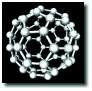 Rezultati ispitaMaterijali u mašinstvuR.br.Br. indeksaBr. indeksaPrezimePrezimeImeBroj poena Broj poena I KolokvijumI KolokvijumI KolokvijumI KolokvijumI KolokvijumI KolokvijumI KolokvijumI KolokvijumMH 22/2018MH 22/2018MalešMalešDimitrije7,57,5II KolokvijumII KolokvijumII KolokvijumII KolokvijumII KolokvijumII KolokvijumII KolokvijumII KolokvijumNiko nije položioNiko nije položioNiko nije položioNiko nije položioNiko nije položioNiko nije položioNiko nije položioNiko nije položioIII KolokvijumIII KolokvijumIII KolokvijumIII KolokvijumIII KolokvijumIII KolokvijumIII KolokvijumIII KolokvijumNiko nije položioNiko nije položioNiko nije položioNiko nije položioNiko nije položioNiko nije položioNiko nije položioNiko nije položioIV KolokvijumIV KolokvijumIV KolokvijumIV KolokvijumIV KolokvijumIV KolokvijumIV KolokvijumIV KolokvijumMH 11/2018ŽivkovićŽivkovićMihajloMihajloMihajlo12,0R.br.Br. indeksaPrezimeImeBroj .poenaZaklj. OcenaMH 11/2018ŽivkovićMihajlo728